OKUL ÖNCESİ EĞİTİM KURUMLARI YÖNETMELİĞİ 7) 21.07.2012/28360  RG BİRİNCİ KISIM 
Genel HükümlerBİRİNCİ BÖLÜM Amaç, Kapsam, Dayanak ve TanımlarAmaçMadde 1- Bu Yönetmeliğin amacı; Millî Eğitim Bakanlığına bağlı resmî ve özel okul öncesi eğitim kurumlarının, yönetim, eğitim, kuruluş, görev ve işleyişi ile ilgili esas ve usulleri düzenlemektir.KapsamMadde 2- Bu Yönetmelik, Millî Eğitim Bakanlığına bağlı resmî ve özel okul öncesi eğitim kurumlarının kuruluş, yönetim, eğitim, görev ve işleyişi ile ilgili esasları kapsar.DayanakMADDE 3 – (Değişiklik: 21.07.2012/28360 RG) Bu Yönetmelik, 5/1/1961 tarihli ve 222 sayılı İlköğretim ve Eğitim Kanunu, 14/6/1973 tarihli ve 1739 sayılı Millî Eğitim Temel Kanunu, 30/5/1997 tarihli ve 573 sayılı Özel Eğitim Hakkında Kanun Hükmünde Kararname, 8/2//2007 tarihli ve 5580 sayılı Özel Öğretim Kurumları Kanunu ile 25/8/2011 tarihli ve 652 sayılı Millî Eğitim Bakanlığının Teşkilat ve Görevleri Hakkında Kanun Hükmünde Kararnamenin 7 nci ve 27 nci madde hükümlerine dayanılarak hazırlanmıştır. TanımlarMadde 4- Bu Yönetmelikte geçen;a) Bakanlık, Millî Eğitim Bakanlığını,b) Bakan, Millî Eğitim Bakanını,c) Millî Eğitim Müdürlüğü: Okulun bağlı bulunduğu İl/İlçe Millî Eğitim Müdürlüğünü,d) Okul Öncesi Eğitim Kurumu: Okul öncesi çağı çocuklarına eğitim veren resmî ve özel okul öncesi eğitim kurumunu,e) Okul: Anaokulu ile bünyesinde uygulama sınıfı ve ana sınıfı bulunan her drece ve türdeki okulu,f) (Değişiklik: 21.07.2012/28360 RG)Anaokulu: 37-66 ay arası çocukların eğitimi amacıyla açılan okulu,g) (Değişiklik: 21.07.2012/28360 RG)Ana sınıfı: 48-66 ay arası çocukların eğitimi amacıyla örgün ve yaygın eğitim kurumları bünyesinde açılan sınıfı,h) (Değişiklik: 21.07.2012/28360 RG)Uygulama sınıfı: 37-66 ay arası çocukların eğitimi amacıyla okul öncesi eğitimle ilgili program uygulayan mesleki ve teknik öğretim kurumları bünyesinde açılan sınıfı,ı) Eğitim Yılı: Eğitimin başladığı tarihten, sonraki eğitim yılının başladığı tarihe kadar geçen süreyi,j) (Değişik: 20.2.2006/26086 RG) Tam Gün Eğitim: Anaokulları ile uygulama sınıflarında aynı çocuk grubuna yönelik olarak günün sabah ve öğleden sonraki bölümlerini kapsayacak ve öğretmenlerin günlük çalışma saati süresini aşmayacak biçimde okul müdürlüğünce düzenlenen zaman çizelgesine göre yapılan eğitimi,k) (Değişik: 20.2.2006/26086 RG) Yarım Gün Eğitim: Okul öncesi eğitim kurumlarında günde 6 çalışma saati süresini aşmayacak şekilde sabah veya öğleden sonra yapılan eğitimi,l) İkili Eğitim: Okul öncesi eğitim kurumlarında, her grupta bir öğretmen olmak üzere günde 6 çalışma süresini aşmamak kaydıyla sabah ve öğleden sonra yapılan eğitimi,m) (Değişik: 20.2.2006/26086 RG) Çalışma Saati Süresi: Okul öncesi eğitim kurumlarında görevli öğretmenlerin günlük çalışma saatleri ile aylık ve ek ders ücretlerinin hesaplanmasına esas olan 50 dakikalık süreyi,n) Müdür: Anaokulu müdürü ile ana sınıfı ve uygulama sınıflarının bağlı bulunduğu okulun müdürünü,o) Müdür Yardımcısı: Anaokulu müdür yardımcısı ile ana sınıfı ve uygulama sınıflarının bağlı bulunduğu okulun müdür yardımcısını,p) Bölüm Şefi: Uygulama sınıfı yöneticisini,r) (Değişik bend: 31.7.2009/27305 RG) Öğretmen: Okul öncesi eğitim kurumlarında görevli okul öncesi eğitimi öğretmenini,s) Usta Öğretici: Milli Eğitim Bakanlığı Kurumlarında Sözleşmeli veya Ek Ders Görevi ile Görevlendirilecek Uzman ve Usta Öğreticiler Hakkında Yönetmelik hükümlerine uygun olarak görevlendirilecek kişiyi,ş) Öğretmenler Kurulu: Okul öncesi eğitim kurumlarında görevli yönetici ve öğretmenlerden meydana gelen kurulu,t) Zümre Öğretmenler Kurulu: Okul öncesi eğitim kurumlarında aynı yaş grubu çocukların eğitiminden sorumlu öğretmenlerden oluşan kurulu,u) Veli: Çocuğun ana veya babasını, vasisini ya da yasal sorumluluğunu üstlenen kişiyi,ü) (Ek bend: 06.09.2008/26989 RG) e-okul: Millî Eğitim Bakanlığı okul yönetim bilgi sistemi olup okullara ait her türlü iş ve işlemlerin elektronik ortamda yürütüldüğü ve bilgilerin saklandığı sistemi,v) (Ek : 31.7.2009/27305 RG) Normal eğitim: Ana sınıflarında sabah ve öğleden sonrayı kapsayacak şekilde günde 6 eğitim saati süreyle yapılan eğitimi,ifade eder.İKİNCİ BÖLÜMKuruluş, Amaçlar, İlkeler ve Çalışma Kuralları KuruluşMadde 5- (Değişik: 20.2.2006/26086 RG) Mecburî ilköğretim çağına girmemiş çocukların eğitimini kapsayan ve isteğe bağlı olan okul öncesi eğitim kurumları, Türk Millî Eğitiminin genel amaç ve temel ilkelerine uygun olarak; ilgili Yönetmelikler doğrultusunda il millî eğitim müdürlüğünün teklifi ile Valilikçe açılır ve aynı usulle kapatılır.Okul Öncesi Eğitimin AmaçlarıMadde 6- Okul öncesi eğitimin amaçları, Türk Millî Eğitimin genel amaçlarına ve temel ilkelerine uygun olarak; a) Çocukların; Atatürk, vatan, millet, bayrak, aile ve insan sevgisini benimseyen, millî ve manevi değerlere bağlı, kendine güvenen, çevresiyle iyi iletişim kurabilen, dürüst, ilkeli, çağdaş düşünceli, hak ve sorumluluklarını bilen, saygılı ve kültürel çeşitlilik içinde hoşgörülü bireyler olarak yetişmelerine temel hazırlamak amacıyla çaba göstermek,b) Çocukların beden, zihin ve duygu gelişmesini ve iyi alışkanlıklar kazanmasını sağlamak,c) Çocukların Türkçeyi doğru ve güzel konuşmalarını sağlamak,d) Çocuklara sevgi, saygı, iş birliği, sorumluluk, hoşgörü, yardımlaşma, dayanışma ve paylaşma gibi davranışları kazandırmak,e) Çocuklara hayal güçlerini, yaratıcı ve eleştirel düşünme becerilerini, iletişim kurma ve duygularını anlatabilme davranışlarını kazandırmak,f) Çocukları ilköğretime hazırlamaktır. Okul Öncesi Eğitimin İlkeleriMadde 7-Okul öncesi eğitimde(5):a) Çocukların bedensel, bilişsel, duygusal, sosyal, kültürel, dil ve hareket gibi çok yönlü gelişimlerini destekleyecek eğitim ortamı hazırlanır.b) Eğitim etkinlikleri düzenlenirken; çocukların yaşları, gelişim özellikleri, öğrenme hızları, ilgileri, gereksinimleri ile okulun ve çevrenin imkânları dikkate alınır.c) Çocukların; beslenme, uyku, öz bakım becerileri, doğru ve sağlıklı temel alışkanlıklar kazanmalarının yanında doğa sevgisiyle çevreye duyarlı olmaları da sağlanır.d) Eğitim etkinlikleri; çocukların, sevgi, saygı, iş birliği, katılımcılık, sorumluluk, yardımlaşma ve paylaşma duygularını geliştirici nitelikte olur.e) Eğitim, sevgi ve şefkat anlayışı içinde yürütülür. Çocuklara eşit davranılır ve bireysel özellikler göz önünde bulundurulur. Çocukların öz güvenlerini kazanmaları için ceza, baskı uygulanmaz ve kısıtlamalara yer verilmez.f) Eğitim etkinliklerinin değerlendirilmesinde belirlenen hedeflere ne ölçüde ulaşıldığı tespit edilir. Plânlama yapılırken bu sonuçlar dikkate alınır.g) Çocukların kendilerini ifade ederken; Türkçeyi doğru ve güzel konuşmalarına öncelikle önem verilir.h) Şartları elverişsiz çevrelerden ve ailelerden gelen çocuklar için ortak bir yetişme ortamı hazırlanması için çaba gösterilir.ı) Oyun, çocuklar için en uygun öğrenme yöntemi olarak uygulanır.j) Eğitim programı hazırlanırken ailelerin ve içinde bulunulan çevrenin özellikleri dikkate alınır, ailenin eğitime etkin katılımı sağlanır.k) Çocuğun gelişimi ve okul öncesi eğitim programı düzenli olarak değerlendirilir. Temel Çalışma Kuralları (1) Madde 8 — (Değişik birinci fıkra: 09.06.2007/26547 RG) Okul öncesi eğitim kurumlarında eğitim yılı süresinin 180 iş gününden az olmaması esastır. Ancak, 180 inci iş gününün haftanın ilk üç iş gününe rastlaması durumunda, eğitim yılının bitim tarihi, bir önceki haftanın son iş gününe alınarak kısaltılabilir. Kurumların eğitim-öğretim yılı içinde eğitime açılması ve zorunlu olarak eğitime ara verilmesi durumlarında bu süre aranmaz. (Değişik ikinci fıkra: 27.10.2007/26683 RG) Bir gruptaki çocuk sayısının 10 dan az, 20 den fazla olmaması esastır. Çocuk sayısı fazla olduğu takdirde ikinci grup oluşturulur. Ancak, her bir grubun azamî çocuk sayısı dolmadan yeni grup oluşturulamaz. Tek ana sınıflarında ve uygulama sınıflarında ise sınıf kapasitesi dikkate alınarak çocuk sayısı 25 e kadar çıkarılabilir. (Değişik üçüncü fıkra: 27.10.2007/26683 RG) Okul öncesi eğitim kurumlarında çocuklar için düzenlenen eğitim etkinliklerinin aralıksız olması esastır. Bir çalışma saati süresi 50 dakikadır. Tam gün eğitim yapılan bağımsız anaokulu ve uygulama sınıflarında öğle yemeği için 60 dakika ara verilir.Tam gün eğitim yapılan okullarda haftanın salı, çarşamba ve perşembe günlerinde günlük çalışma saati süresi sona eren öğretmenlerin görev yerlerinden ayrılmaları hâlinde, velilerin çocukları teslim almaları sağlanır. Velileri tarafından teslim alınmayan çocuklara bu saatlerde okul müdürlüğünce yapılacak plânlamaya uygun olarak; anaokulu müdürü/bölüm şefi, varsa anaokulu müdür yardımcısı, nöbetçi öğretmenler tarafından nezaret edilir ve velilerine teslim edilir. Zorunlu hâllerde, okulda görevli sözleşmeli personelin yukarıda belirtilen sorumlulara yardımcı olmaları sağlanabilir. Bu kurumlarda binanın fizikî durumu, kapasitesi, personel sayısı, çevre şartları, velilerin istekleri ve çocuk sayısı göz önünde bulundurularak; a) Anaokulları ve uygulama sınıflarında tam gün eğitim ile ikili eğitimden biri veya her iki eğitim şekline bir günlük eğitim süreci içinde yer verilebilir. b) (Değişik: 27.10.2007/26683 RG) Ana sınıflarında ikili eğitim yapılması esastır. Ancak, normal öğretim yapılan ve ikinci grup oluşturacak sayıda çocuk bulunmayan okullarda okulun öğretim şekline uygun olarak da eğitim yapılabilir.c) Okul öncesi eğitim kurumlarında öğretmenlerin çalışma saatleri, (Değişik ibare: 06.09.2008/26989 RG) Millî Eğitim Bakanlığı Yönetici ve Öğretmenlerinin Ders ve Ek Ders Saatlerine İlişkin Karar ile Okul Öncesi Eğitim Programına uygun olarak; tam gün eğitimde bir günde en çok 9, haftada 42 çalışma saati süresini, ikili ve yarım gün eğitimde ise bir günde 6, haftada 30 çalışma saati süresini geçmeyecek şekilde okul yönetimince düzenlenir. d) (Değişiklik: 21.07.2012/28360 RG) Okul öncesi eğitimi yaygınlaştırmak ve geliştirmek, çalışan anne-babanın taleplerini karşılamak için bu maddenin ikinci fıkrasında belirtilen sayıda her yaş grubundan başvurunun olması hâlinde; okul müdürlüğünce Okul Öncesi Eğitim Programı doğrultusunda, çocuklar için önem ve öncelik arz eden konuları kapsayan ve valiliklerce onaylanacak program çerçevesinde iki ayı geçmemek üzere yaz aylarında da eğitim yapılabilir. Yaz aylarında yapılan eğitimde, okul öncesi eğitimden yararlanamayan 60-66 ay arası çocuklara öncelik tanınır. Yaz eğitimine katılmış olmaları bu çocuklara yeni eğitim yılı için kayıtta öncelik hakkı sağlamaz. Yaz eğitimi döneminde yapılan eğitim çalışmalarının sonuçları, değerlendirildikten sonra rapor hâlinde il millî eğitim müdürlüklerince Eylül ayı içerisinde elektronik ortamda Bakanlığa bildirilir.(6)İKİNCİ KISIM Kayıt-Kabul ve Devam-DevamsızlıkKayıt ZamanıMadde 9- (Değişik : 31.7.2009/27305 RG) Okul öncesi eğitim kurumuna kayıtlar, ilköğretim kurumları kayıtları ile birlikte Haziran ayında başlar ve çalışma takviminde belirtilen zamanlarda e-okul sistemi üzerinden aday kayıt bölümüne yapılır. Kayıt işlemi sırasında çocuğun, 5490 sayılı Nüfus Hizmetleri Kanunu hükümlerince oluşturulan Ulusal Adres Veri Tabanındaki bilgileri kontrol edilir. Aday kayıtları, Eylül ayının sonuna kadar kesin kayda dönüştürülür ve çocuklara okul numarası verilir. Çocukla ilgili işlemler e-okul sisteminde okul numarasıyla da takip edilebilir. Bu numara, çocuğun okuldan ilişkisi kesilinceye kadar başka bir çocuğa verilmez.Okula KayıtMadde 10- Kayıt-kabul aşağıdaki esaslara göre yapılır: a) (Değişiklik: 21.07.2012/28360 RG) Anaokulu ve uygulama sınıflarına, kayıtların yapıldığı yılın eylül ayı sonu itibarıyla 37 aydan gün alan ve 66 ayını doldurmayan çocukların kaydı yapılır.b) (Değişiklik: 21.07.2012/28360 RG) Ana sınıflarına, kayıtların yapıldığı yılın eylül ayı sonu itibarıyla 48 ayını dolduran ve 66 ayını doldurmayan çocuklar kaydedilir.c) (Değişiklik: 21.07.2012/28360 RG) Rehberlik araştırma merkezlerinde oluşturulan Özel Eğitim Değerlendirme Kurulunca düzenlenen rapor sonucunda okul öncesi eğitim kurumlarına yerleştirilmeleri uygun görülen 37-66 ay arası çocuklar, ağır ve çok ağır düzeyde zihinsel ve birden çok yetersizliği olmamak şartıyla 10 çocuk bulunan sınıflarda ikiden, 20 çocuk bulunan sınıflarda ise birden fazla olmayacak şekilde kaydedilirler.d) (Ek: 20.2.2006/26086 RG) (Değişik ilk cümle: 27.10.2007/26683 RG) Çocukların, ailelerinin ikamet ettikleri yere en yakın okul öncesi eğitim kurumuna kaydedilmeleri esastır. Ancak, belgelendirilmek kaydıyla çalışan anne-babalar çocuklarını, boş kontenjan olması ve Çocuk Yerleştirme Komisyonunca uygun bulunması durumunda iş yerine en yakın okul öncesi eğitim kurumuna da kayıt yaptırabilirler. Çocukların yerleştirilecekleri okulları/sınıfları belirlemek üzere il/ilçe merkezlerinde (Değişik ibare: 06.09.2008/26989 RG) nisan ayı içinde; "Çocuk Yerleştirme Komisyonu" kurulur. Komisyon, millî eğitim müdürünün görevlendireceği müdür yardımcısı veya şube müdürünün başkanlığında, eğitim bölgesinde bulunan okul öncesi eğitim kurumlarının özelliklerine göre seçilen en çok dört okul müdüründen oluşur. Komisyon üyeleri, il/ilçe millî eğitim müdürü tarafından belirlenir. Komisyon, çocukların ikâmet ettikleri yerleri ve kurumların kapasitelerini dikkate alarak, dengeli bir şekilde okul öncesi eğitim kurumlarına kaydedilmeleri için gerekli plânlamayı yapar. İl/ilçe millî eğitim müdürlükleri,(7) yapılan plânlamayı okul öncesi eğitim kurumları ile muhtarlıklara yazılı olarak bildirir. Okul müdürleri plânlamaya ilişkin komisyon kararını, okulda velilerin görebilecekleri bir yere asar ve uygulanmasını sağlar. Kontenjanı dolmayan kurumlara bölge dışından da çocuk kaydı yapılır.e) (Değişiklik: 21.07.2012/28360 RG) 60-66 ay arası çocuklardan gelişim yönünden hazır olduğu anlaşılanlar, velisinin yazılı isteği üzerine ilkokula, diğerleri ise okul öncesi eğitim kurumlarına kaydedilebilir.Seçici Komisyon ve Görevleri Madde 11- Kayıtların başlamasından 15 gün önce okul müdürünün teklifi ve il/ilçe millî eğitim müdürlüğünün onayı ile okul müdürü başkanlığında varsa müdür yardımcısı/bölüm şefi ve sene sonu öğretmenler kurulu toplantısında seçilen iki öğretmenden seçici komisyon oluşturulur. Seçici komisyon: a) Kurumun fiziksel koşullarını, kapasitesini ve önceki yıldan devam eden çocukları da dikkate alarak okula alınacakların sayısını tespit eder.b) Kız ve erkek çocukların sayı itibarıyla gruplara dengeli olarak dağılımını sağlar. c) (Değişik: 20.2.2006/26086 RG) Şehit, harp malûlü, gazi çocukları, anne ve babası veya bunlardan birisi ölmüş ya da anne-babası ayrılmış, ekonomik durumu yetersiz olan ailelerin çocukları ile özel eğitim gerektiren çocuklara öncelik tanır.d) Yürürlükten kaldırıldı. (20.2.2006/26086 RG)e) (Değişik: 06.09.2008/26989 RG) (c) bendine göre yapılan kayıtlar belgelendirilir ve e-okul sistemine işlenir.f) Başvuruların fazla olması durumunda velilerin huzurunda kura çekimi yapar.g) Kurumlara, kapasitenin 1/10 u oranında şehit, malûl, gazi ve yoksul aile çocukları ücretsiz kabul edilir. Bu şartları taşıyanlardan ücretsiz kayıt yaptırmak isteyenler, Ek 5 inceleme formunu doldurup belgeleriyle birlikte seçici komisyona teslim ederler. Seçici komisyon, bu formdaki bilgileri belgeye dayalı olarak inceler, ücretsiz kayıt yapılıp yapılamayacağına karar verir.Kayıt için Alınacak BelgelerMADDE 12 – (Değişik:03.04.2012/28253 RG) Okul öncesi eğitim kurumlarına alınacak çocukların kayıt şartları, kayıtların başlayacağı tarihten 15 gün önce okulun uygun bir yerinde görülebilecek şekilde ilan edilir.Kayıt için istenen belgeler;a) Başvuru formu b)Varsa 11 inci maddenin ikinci fıkrasının (c) bendinde tercih sebebi sayılan belgeler c) Dört adet fotoğraf  ç) Aşı kartı Kayıt işlemleri sırasında çocuğun kimlik bilgilerine ilişkin olarak başvuru formunda belirtilen çocuğa ait T.C. kimlik numarası esas alınır. Başvuru formunda belirtilen T.C. kimlik numarasının çocuğa ait olduğunu teyit etmek amacıyla çocuğa ait nüfus cüzdanı aslının gösterilmesi istenebilir. Kayıt işlemleri sırasında çocuğun veya velisinin nüfus cüzdanı fotokopisi, yerleşim yeri belgesi gibi çocuğun veya velisinin kimlik ve adres bilgilerine ilişkin olarak herhangi bir belge talep edilmez.Ayrıca velilerden çocukların kişisel kullanımları dışında hiçbir malzeme ve araç istenmez.(14)Veli Zorunluluğu Madde 13- Kurumlara kabul edilen her çocuğun bir velisi olur. Veli, Çocuğun okula zamanında teslim edilmesini, günlük eğitimin bitiminde teslim alınmasını sağlar ve çocukla ilgili diğer yükümlülükleri yerine getirir. Devam-DevamsızlıkMadde 14- Kayıtları yapılan çocukların kuruma günlük eğitimi aksatmayacak şekilde devam etmelerinin sağlanması esastır. Ancak özel eğitim gerektiren çocukların sosyal uyum ve gelişim özelliğine göre günlük devam sürelerinde esneklik sağlanır.Özürsüz olarak aralıksız 10 gün okula devam etmeyen çocuğun velisi okul müdürlüğünce yazı ile uyarılır. Bu uyarıya rağmen özürsüz olarak aralıksız 20 gün okula devam etmeyen ve devam ettiği hâlde belirtilen süre içinde ücretleri yatırılmayan çocukların kaydı silinir. Bu durum veliye yazılı olarak bildirilir.(Ek fıkra: 06.09.2008/26989 RG) Çocukların devamsızlıkları, e-okul sistemine işlenir ve öğretmenler ile yöneticiler tarafından takip edilir.Hastalık Sonrası Okula DevamMadde 15- Bulaşıcı bir hastalık nedeniyle devam edemeyen çocuklar, sakınca olmadığına ilişkin sağlık kuruluşlarından alınacak tabip raporu ile kuruma devam edebilir.ÜÇÜNCÜ KISIM Personelin Görev, Yetki ve SorumluluklarıGörevlendirilecek PersonelMadde 16- Okul öncesi eğitim kurumlarında, 10/8/1999 tarihli ve 23782 sayılı Resmi Gazete'de yayımlanan Millî Eğitim Bakanlığına Bağlı Okul ve Kurumların Yönetici ve Öğretmenlerinin Norm Kadrolarına İlişkin Yönetmelik hükümleri çerçevesinde belirlenecek yönetici ve öğretmenlerin dışında gereksinim ve kadro imkânları çerçevesinde;a) Anaokullarında; usta öğretici, memur, tabip, psikolog, aşçı, kaloriferci, şoför, teknisyen, hizmetli ve bekçi,b) Ana sınıflarında; usta öğretici ve hizmetli,c) Uygulama sınıflarında; usta öğretici, aşçı ve hizmetli
görevlendirilir.Okul Müdürünün Görev, Yetki ve SorumluluklarıMadde 17- Okul öncesi eğitim kurumu, eğitim-öğretim ortamında diğer çalışanlarla birlikte müdür tarafından yönetilir. Müdür; kanun, tüzük, yönetmelik, yönerge, program ve emirlere uygun olarak okulun bütün işlerini düzenlemeye, yürütmeye ve denetlemeye yetkilidir. Müdür, kalite yönetimi anlayışına uygun olarak okulun yönetilmesi, değerlendirilmesi ve geliştirilmesinden sorumludur.Müdür,a) Okulda bütün çalışmaları ilgililerle iş birliği yaparak eğitim yılı başlamadan önce planlar ve düzenler.b) Eğitim ve yönetimin verimliliğini artırmak, eğitimin kalitesini yükseltmek ve bu konuda sürekli gelişimi sağlamak için gerekli araştırmaları yapar, eğitimle ilgili gelişmeleri izler ve sonuçlarını değerlendirir.c) Yıllık ve günlük plânların eğitim programlarına göre hazırlanmasında ve diğer çalışmalarda öğretmenlere rehberlik eder, plânlarını imzalar ve çalışmalarını denetler.d) Kurumun temizlik ve düzeni ile öğretmen ve diğer personelin sağlık, temizlik ve beslenme işleriyle ilgili çalışmalarını izler. Aylık yemek listesinin çocukların gelişim özellikleri, ihtiyaçları ve çevre şartları doğrultusunda hazırlanmasında müdür yardımcısı ve öğretmenlerle işbirliği yapar.e) Okul bina ve tesislerinin kullanımı, bakımı, temizliği, doğal afete karşı korunması, binanın fiziksel durumu ve donanımından kaynaklanan kazalara neden olabilecek merdiven, radyatör, soba, korniş, kapı, pencere, kaygan zemin, oyun materyali ve benzeri unsurlara karşı okulun iç ve dış güvenliğinin sağlanması yönünde gereken önlemleri alır.f) Özel eğitim gerektiren çocukların eğitimi için gerekli önlemleri alır.
g) Eğitim materyallerinin sağlanması, kullanılması, korunması, bakımı, temizliği ve düzeni için gerekli önlemleri alır.h) Çocukların periyodik olarak sağlık kontrollerinin yapılmasını sağlar.ı) Okulun yıllık bütçesini hazırlar, ödeneklerin zamanında ve yöntemine uygun kullanılmasına ilişkin işlemleri izler, bütçenin ilgili makamlara gönderilmesini izler.j) Eğitim istatistiklerinin, ödenek istem çizelgelerinin ve resmî yazıların hatasız ve eksiksiz hazırlanmasını ve ilgili makamlara zamanında gönderilmesini sağlar.k) Okulla ilgili olağanüstü durumları ilgili makama bildirir. l) (Değişik: 06.09.2008/26989 RG) İlgili makamlarca yazılı, basılı ya da elektronik ortamda yayımlanan kanun, yönetmelik, yönerge ve diğer emirlerin ilgililere duyurulmasını sağlar. Mevzuatın uygulanması ile ilgili önlemleri alır. m) (Değişik: 31.7.2009/27305 RG) Okulun taşınırlarını, göreve başlama veya görevden ayrılma durumunda 18/1/2007 tarihli ve 26407 sayılı Resmî Gazete’de yayımlanan Taşınır Mal Yönetmeliği hükümlerine göre devir-teslim eder.n) Okul öncesi eğitimin tanıtımı ve yaygınlaştırılması amacıyla toplantı, panel, sempozyum ve benzeri etkinliklerin düzenlenmesi için gerekli çalışmaları yapar.o) Çocuklara verilen günlük yemek örneklerinin uygun ortamda 24 saat saklanmasını sağlar.p) Personelin disiplin ve sicili ile ilgili iş ve işlemlerini yürütür.r) Velilerden alınan ücretlerin harcanmasında harcama birimi(8) görevini yerine getirir.s) Görev tanımlarında belirtilen diğer görevleri yapar. ş) (Ek: 27.10.2007/26683 RG) Okulda öğle yemeği saatlerinde çocukların düzenli olarak yemek yemelerini ve günlük eğitimin sona ermesinden velilerin çocuklarını teslim almalarına kadar geçen sürede okul-aile birliği ile de işbirliği yaparak çocukların gözetimleri ile ilgili tedbirleri alır.t) (Ek: 06.09.2008/26989 RG) Okulun çevresinde müdür yardımcıları ve öğretmenler tarafından alan taraması yapılmasını sağlar.u) (Ek: 06.09.2008/26989 RG) Çocukların sabahçı, öğlenci ve tam gün olarak gruplandırılmasında çalışan anne ve babaların taleplerini göz önünde bulundurur.Müdür YardımcısıMadde 18- Müdür yardımcısı; okulun işleyişinden ve işlerin düzenli olarak yürütülmesinden müdüre karşı sorumludur.Müdür Yardımcısı:a) Okulun yönetim, eğitim ve büro işleriyle ilgili olarak müdür tarafından verilen görevleri yapar. b) Öğretmenlerce tutulan çocuk gelişim kayıtlarını izler. c) Aylık yemek listesini hazırlar veya hazırlatır. d) Yemekhane ve okulun genel temizlik işlerini organize eder. e) Okula gelen erzakın muayenesini ve günlük erzakın ambardan çıkarılmasını sağlar. f) Gerektiğinde okul müdürüne vekâlet eder. g) Velilerden alınan ücretlerin harcanmasında gerçekleştirme birimi(8) görevini yürütür. h) Okul müdürü tarafından verilen diğer görevleri yapar. ı) (Ek: 27.10.2007/26683 RG) Okulda öğle yemeği saatlerinde çocukların düzenli olarak yemek yemelerini ve günlük eğitimin sona ermesinden velilerin çocuklarını teslim almalarına kadar geçen sürede çocukların gözetimleri ile ilgili olarak okul müdürü tarafından alınan tedbirlerin uygulanmasına yardımcı olur. Bölüm ŞefiMadde 19- Mesleki ve teknik eğitim kurumları bünyesindeki uygulama sınıflarında görevli bölüm şefi, uygulama sınıfının amaçlarına uygun olarak işleyişinden okul müdürüne karşı sorumludur.Bölüm Şefi:a) Bölümün işleyişini koordine eder, yıllık ve günlük plânların eğitim programına göre hazırlanmasında ve diğer çalışmalarda öğretmenlere rehberlik eder.b) Öğretmenlerce tutulan çocuk gelişim kayıtlarını izler.c) Personelin sağlık, temizlik, beslenme işleriyle ilgili çalışmalarını izler ve denetler.d) Çocukların sağlık kontrollerinin yapılmasını ve sağlıkla ilgili kayıtların tutulmasını sağlar.e) Beslenmenin dengeli olabilmesi için yemek listesinin hazırlanmasında ev yönetimi ve beslenme öğretmenleriyle iş birliği yapar.f) Okula gelen muayenesinde ve günlük erzakın ambardan çıkarılmasında hazır bulunur.g) Müdür tarafından verilen diğer görevleri yapar.ÖğretmenMadde 20- Öğretmen, kanun, tüzük, yönetmelik, yönerge ve emirlerle programlarda belirtilen görevleri yerine getirmekle yükümlüdür.  (Değişik: 06.09.2008/26989 RG) Öğretmen, Millî Eğitim Bakanlığı Yönetici ve Öğretmenlerinin Ders ve Ek Ders Saatlerine İlişkin Karar gereğince kendisine verilen ders ve ek ders görevini yapmak zorundadır.Öğretmen;a) (Değişik: 31.7.2009/27305 RG) Eğitim programına uygun olarak yıllık ve günlük planları hazırlar ve uygular, Öğretmen Çalışma (Eğitim) Saatleri Devam Takip Defterini (EK-9) doldurur ve imzalar. Ayrıca Sınıf Ders Defteri doldurmaz.b) Etkinlikler için gereken eğitim materyallerini hazırlar. Araç-gereç ve eğitim materyallerinin korunmasını, bakım ve onarımını sağlar.c)  (Değişik: 31.7.2009/27305 RG) Her çocuk için kazanım değerlendirme dosyası tutar. Kazanım değerlendirme dosyasındaki bilgiler esas alınarak hazırlanan gelişim raporu ile öğrenci dosya bilgilerini e-okul sistemine işler.d) Aile eğitimiyle ilgili çalışmaların plânlanmasına katılır ve uygular. e) Okulda kutlanacak özel günleri planlar ve uygular.f) Okulun genel etkinliklerine katılır.g) Özel eğitim gerektiren çocukların eğitimi için önlemler alır.h) Nöbet çizelgesine uygun olarak nöbet görevini yerine getirir.ı) Kanun, Tüzük, Yönerge, Genelge ve Tebliğler Dergisini okur ve imzalar. J) Öğretmenler kurulu ve zümre öğretmenler kurulu toplantılarına katılır.k) İhtiyaç ve görevlendirme halinde gerçekleştirme birimi(8) görevini yerine getirir.l) Yönetimin vereceği eğitimle ilgili diğer görevleri yapar.m) (Değişik: 27.10.2007/26683 RG) Programda eğitim etkinliği olarak yer alan kahvaltı ve öğle yemeğine katılır, çocukların düzenli olarak yemek yeme alışkanlığı kazanmalarını sağlar.  n) (Ek: 06.09.2008/26989 RG) Grubundaki çocukları gözlemleyerek üstün yetenekli çocukların rehberlik araştırma merkezine bildirimini sağlar.Nöbetçi ÖğretmenMadde 21- Nöbet, okullarda öğretmen sayısı göz önünde bulundurularak eğitimi aksatmayacak şekilde, okul müdürü tarafından hazırlanan çizelgeye göre tutulur. Bayanlarda 20, erkeklerde 25 yıl ve daha fazla hizmeti olan öğretmenlere nöbet görevi verilmez. Ancak gereksinim duyulduğunda bu öğretmenlere de nöbet görevi verilebilir. (Değişik: 27.10.2007/26683 RG) Ayrıca hamile öğretmenlere doğuma üç ay kala ve doğumdan itibaren bir yıl süre ile nöbet görevi verilmez. Ancak, istemeleri hâlinde nöbet görevi verilebilir.Nöbet görevlerini,(Değişik: 06.09.2008/26989 RG) Ana sınıfı öğretmenlerine nöbet görevi verilmez. Bu öğretmenler, bölümlerinin dışında ve okulda boş geçen derslerin doldurulmasında görevlendirilemez.Nöbetçi öğretmen:a) Okulda günlük eğitimin başlamasından yarım saat önce hazır bulunur ve çalışma süresinin bitiminden yarım saat sonra gerekli kontrolleri yaparak nöbet görevini bitirir.b) (Değişik: 20.2.2006/26086 RG) Eğitim ve yönetim işlerinin düzenli olarak yürütülmesinde, okul yöneticilerine yardımcı olur. Okulda çocuklara verilen kahvaltı ve öğle yemeği esnasında çocuklarla birlikte bulunur, grubundaki çocukların düzenli bir şekilde yemek yemelerini sağlar.c) Okulun ısıtma, elektrik ve sıhhî sistemlerinin çalışmasını, temizliğinin yapılmasını, her türlü yangın tehlikesine karşı önleyici tedbirlerin alınmasını sağlar.d) Olağanüstü durumlarda gerekli önlemleri alır ve durumu ilgililere bildirir. Okul nöbet defterine önemli olayları, aldığı önlemleri yazar ve imzalar.e) Günlük erzakın ambardan çıkarılmasında ve okula gelen erzakın muayenesinde hazır bulunur.Öğretmenler KuruluMadde 22- Öğretmenler kurulu, okul müdürünün başkanlığında müdür yardımcısı ve okulda görevli öğretmenlerden oluşur. Müdürün bulunmadığı zamanlarda öğretmenler kuruluna müdürün görevlendireceği müdür yardımcısı başkanlık eder. Okulda görevli usta öğreticiler kurul toplantılarına dinleyici olarak katılırlar. Öğretmenler kurulu; eğitim yılı başında, ikinci yarıyıl başında, eğitim yılı sonunda ve okul yönetimince gerek duyulduğu zamanlarda toplanır. Kurulun toplantı gündemi, müdür tarafından bir hafta önceden duyurulur. Olağanüstü yapılan kurul toplantılarında bu süre aranmaz.Öğretmenler kurulu toplantılarında alınan kararlar, tutanakla tespit edilir ve toplantıya katılanlar tarafından imzalanır. Mazereti nedeniyle toplantıya katılamayanlar, tutanakta belirtilir ve bilgi edinmeleri için kendilerine okutturularak imzalatılır.Kurul toplantılarının, eğitim saatleri dışında yapılması esastır. Öğretmenler kurulunda:a) İlk toplantıda, önceki yılın değerlendirilmesi ile yeni eğitim yılı çalışma esasları belirlenir ve iş bölümü yapılır.b) Eğitim programları ile önceki yılın eğitim plânları incelenerek ortak bir anlayış oluşturulur.c) Meslekî yayınlar, eğitim alanındaki değişim ve yeni gelişmeleri değerlendirilir.d) Yıl içinde kutlanması gereken özel gün ve bayramlar tespit edilir. Yıllık ve günlük planlar ile gezi, gözlem planları arasında birlik sağlanır.e) Çocukların yaş gruplarına göre kişilik gelişimi, sağlık, beslenme, sosyal ilişkiler, ekonomik ve aile durumları değerlendirilerek alınacak önlemler görüşülür.f) Ana sınıfı ve uygulama sınıfı öğretmenleri, bağlı bulundukları okulun kurul toplantılarına katılır ve okul öncesi eğitimi ile ilgili konuların değerlendirilmesini sağlar.g) Eğitim yöntem ve tekniklerinin uygulanılmasında ve kullanılan eğitim materyallerinin geliştirilmesinde amaç-araç ilişkisi göz önünde tutulur. Toplantıya katılamayanlar bilahare kurul tutanağım okuyarak bilgi edinirler.h) Aile eğitimi çalışmalarının plânlanmasında iş birliği sağlanır.ı) Eğitim yılı içinde yapılan toplantılarla ilgili çalışmalar gözden geçirilip değerlendirilir. Eksiklik ve aksaklıkların giderilmesi için alınacak önlemler görüşülür ve kararlaştırılır. Zümre Öğretmenler Kurulu Madde 23- Zümre öğretmenler kurulu toplantısı anaokulu, uygulama sınıfı ve ana sınıflarında okul müdürlüğünce yapılacak plânlamaya uygun olarak; öğretmenlerin okul öncesi eğitimin geliştirilmesi çalışmalarında ortak bir anlayış oluşturmaları, grupları ile ilgili eğitim etkinliklerinin uygulanmasında karşılaşılan sorunların çözüm yollarının araştırılması ve meslekî gelişmelerle ilgili bilgi alışverişinde bulunmaları için eğitim yılı başında, ortasında, sonunda ve ihtiyaç duyuldukça yapılır.Meslekle İlgili Çalışmalar Madde 24- Okul öncesi eğitim kurumlarında görevli yönetici ve öğretmenler, meslekle ilgili çalışmalarını eğitimin bitiminden 1 temmuza, eylül ayının ilk iş gününden eğitimin başlangıcına kadar olan sürede yaparlar. Meslekî çalışmalarda; eğitim faaliyetleri, mevzuatta yapılan değişiklikler, eğitim metod ve teknikleri ile ilgili yenilikler ve gelişmeler, rehberlik, araştırma, plânlama, aile eğitimi konularına öğretmenler kurulu ve zümre öğretmenler kurulu kararları doğrultusunda yer verilir. Meslekî çalışma programı okul yönetimi tarafından hazırlanır, il/ilçe millî eğitim müdürlüğünce onaylanır ve uygulanır. (Değişik: 06.09.2008/26989 RG)  Köy ve beldelerde görevli okul öncesi eğitimi öğretmenleri, derslerin kesiminden 1 Temmuza kadar yapılacak meslekle ilgili çalışmaları, okul yönetimi ve millî eğitim müdürlüğünün bilgisi dâhilinde yaz tatilini geçirecekleri yerdeki bir okul öncesi eğitim kurumunda yapabilirler. Meslekle ilgili çalışmaları tatil adreslerinde tamamlayan öğretmenler, bu çalışmalara katıldıklarını gösterir okul müdürlüğünden alacakları yazıyı, eylül ayının ilk iş gününde bağlı bulundukları millî eğitim müdürlüğüne teslim ederler. Bu yazının bir örneği de okul müdürlüğünce saklanır. Usta ÖğreticiMadde 25-Usta Öğreticiler, Millî Eğitim Bakanlığı Kurumlarında Sözleşmeli veya Ek Ders Görevi ile Görevlendirilecek Uzman ve Usta Öğreticiler Hakkında Yönetmelikte belirtilen esaslara göre Bakanlıkça tahsis edilen kontenjan çerçevesinde il milli eğitim müdürlüğünce seçilir, görevlendirilir ve mali yükümlülükleri il/ilçe millî eğitim müdürlüğünce yürütülür.Usta Öğreticiler, eğitim hizmetlerinde öğretmen görev ve sorumluluğu içinde okul müdürünün düzenleyeceği esaslar doğrultusunda görev yapar.MemurMadde 26- Anaokullarında, yönetim ve hesap işleri için en az bir memur görevlendirilir.Memur, a) Müdür veya müdür yardımcıları tarafından kendisine verilen yazışmaları yürütür. b) Gelen-Giden yazılarla ilgili dosya ve defterleri tutar. Yazışmaların asıl veya örneklerini dosyalayarak saklar ve gerekenlere cevap hazırlar. c) Kendisine teslim edilen gizli ya da şahıslarla ilgili yazıların gizlilik içinde saklanmasından sorumludur. d) Okulda görevli personelin özlük dosyalarını tutar ve bunlarla ilgili değişikleri işler. e) Okulun arşiv işlerini düzenler. f) Kurum personeline ait aylık, ücret, sosyal yardım, yolluk, sağlık, (... ....)(9) ve benzeri özlük haklarının zamanında ödenmesini sağlar, bunlarla ilgili belgeleri dosyalayarak saklar. g) Okulla ilgili malî işleri izler, gerekli iş ve işlemleri yapar ve bunlarla ilgili yazı, belge, defter ve dosyaları düzenleyerek saklar. h) Büro işleri ile ilgili olarak okul yönetimince kendisine verilen diğer görevleri yapar. ı) Uygulama sınıfı ve ana sınıfında, yukarıda sayılan görevleri bağlı bulunduğu okulun memuru yerine getirir. i) (Ek 06.09.2008/26989 RG) 18/1/2007 tarihli ve 26407 sayılı Resmî Gazete'de yayınlanan Taşınır Mal Yönetmeliğine uygun olarak okulun ambar memurluğu ve taşınır mal kayıt ve kontrol yetkilisi görevlerini yürütür. TabipMadde 27- Okul öncesi eğitim kurumlarında çocuk sağlığı konusunda uzman bir tabibin bulunması esastır. Okul tabibinin bulunmaması durumunda sağlık hizmetleri konusunda hükümet tabipliği, sağlık ocakları varsa sağlık eğitim merkezleri, ana çocuk sağlığı merkezi ve benzeri kuruluşlardan yararlanılır. Tabip;a) Çocukların periyodik sağlık kontrollerini yapar ve kayıtlarının tutulmasını sağlar. b) Kurum personelinin periyodik sağlık kontrollerini yapar. c) Salgın ve bulaşıcı hastalıklarla karşılaşmamak için gerekli önlemleri alır. d) Salgın ve bulaşıcı hastalıklarla karşılaşıldığında, yayılmayı engelleyici önlemler alır ve ilgili kuruluşların bilgilendirilmesini sağlar. e) Kurumda bulunan tüm personele zaman zaman sağlıkla ilgili bilgiler verir. f) Yönetici ve öğretmenlerle iş birliği yaparak aile eğitimine katılır ve sağlık konusunda velileri aydınlatır. g) Varsa özel eğitim gerektiren çocukların entegre eğitimlerine katılarak yapılan eğitime destek veriri. Psikolog Madde 28- Çocukların psikolojik açıdan sağlıklı gelişimleri ve ortaya çıkabilecek sorunlarının çözümlenmesi amacıyla okul öncesi eğitim kurumlarında bir psikoloğun bulunması esastır. Okul psikoloğunun bulunmaması durumunda, çocukların psikolojik sağlık hizmetleri konusunda il/ilçe imkânlarından yararlanılır. Psikolog; a) Çocukların psikolojik açıdan sağlıklı gelişimleri için gerekli önlemleri alır. b) Gereken testlerin yapılmasını ve kayıtlarının tutulmasını sağlar. c) Ruh sağlığı ve çocuk ruh sağlığı konularında kurumda bulunan tüm personele zaman zaman bilgiler verir. d) Aile eğitimi çalışmalarının plânlanması ve uygulanmasına aktif olarak katılır. e) Yapılan kontrollerde ortaya çıkan veya veli/öğretmen tarafından tespit edilen sorunlar ve sorunlu çocuklar ile ilgili özel çalışmalar yapar. f) Uzun süreli/sürekli hastalık, kaza, yaralanma, parçalanmış ailelerin çocukları ve ebeveynlerinden ayrı yaşama zorunluluğu konularında ilgili yönetici, öğretmen ve diğer personeli aydınlatır. Doğru teşhis konulmasını ve tedavisinin yapılmasını sağlar. g) Varsa özel eğitim gerektiren çocukların entegre eğitimlerine katılarak yapılan eğitime destek verir. Aşçı Madde 29- Anaokulu ve uygulama sınıflarında çocukların besinlerini hazırlamak üzere bir aşçı görevlendirilir. Aşçı, bulunamaması durumunda bu görev, aşçılık kurs belgesi bulunan bir hizmetliye yaptırılabilir. Aşçı okul müdürüne, görevli müdür yardımcısına ve nöbetçi öğretmene karşı sorumludur. Çocukların besinlerini hazırlamakla görevleri olan aşçı; a) Günlük yemek listesine göre kendisine teslim edilen besin maddelerini nöbetçi öğretmenin gözetim ve denetimi altında, sağlık ve temizlik kurallarına uygun olarak hazırlar ve pişirir. Yiyeceklerin kalitesi ve görüntüsü bozulmadan dağıtımını yapar. b) Teslim aldığı besin maddelerinin bozulmayacak şekilde saklanmasını, eksiksiz olarak hazırlanmasını, yerinde kullanılmasını ve israf edilmemesini sağlar. c) Mutfakta kullanılan kapların temiz bulunmasına özen gösterir, mutfağın genel temizlik ve çalışma düzenini sağlar. d) Okul yönetimince hazırlanan yemekhane talimatnamesinde belirtilen diğer görevleri yapar. KaloriferciMadde 30- Anaokullarında ısıtma işlerinde çalıştırılmak üzere bir kalorifercinin bulunması esastır.Kalorifercinin bulunmadığı durumlarda bu hizmet, kurstan geçirilerek sertifika alan hizmetli tarafından yürütülür.Kaloriferci;a) Kazan dairesini temiz ve düzenli olarak hizmete hazır tutar.b) Kaloriferin talimata uygun olarak yakılmasını ve sistemin düzenli olarak çalışmasını sağlar.c) Kalorifer yakılmadığı zamanlarda okul yönetimince kendisine verilen işleri yapar.d) Kaloriferci, yöneticilere ve nöbetçi öğretmene karşı sorumludur.ŞoförMadde 31- Anaokullarında görevlendirilen şoför, okula tahsis edilen taşıtın zimmetini üzerine alır ve taşıtın kullanılması ile bakımından müdüre karşı sorumludur. Teknisyen Madde 32- Anaokulunun imkân ve özelliklerine göre elektrik, elektronik, makine onarımları, su, havagazı, kalorifer tesisatları, marangozluk ve benzeri işlerde görevlendirilmek üzere bir teknisyen bulundurulur. Teknisyen kendisine verilen görevlerin yürütülmesinde okul müdürüne karşı sorumludur. HizmetliMadde 33- Okul öncesi eğitim kurumlarında her grup için bir hizmetli bulundurulur. Uygulama sınıfları ile ana sınıflarında bu görevler, bağlı bulundukları kurumların hizmetlileri tarafından yürütülür. Ancak hizmetli atanamaması/görevlendirilememesi durumunda, anaokullarında biri bayan olmak üzere en az iki hizmetli, ana sınıfı ve uygulama sınıflarında ise her grup için bir hizmetli görevlendirilir. Hizmetli;a) Okul binası ve okuldaki eşyaların temizliğini, basit bakım ve onarımlarını yapar. b) Okula gelen-giden çeşitli malzeme ile araç-gereci gerekli yerlere taşır ve yerleştirir. c) Okul yönetimince yapılacak plânlama ve iş bölümüne göre her türlü yazı ve dosyayı dağıtır ve toplar. d) Hizmet yerlerinin aydınlatma ve ısıtma işlerinde çalışır. e) Bekçinin bulunmadığı durumlarda dönüşümlü olarak gece nöbeti tutar. f) Okul bahçesinin ve bahçe araç-gerecinin temizlik, bakım ve onarımı ile ilgili bahçıvanlık hizmetlerini yapar. g) Yönetici ve öğretmenler tarafından kendisine verilen hizmetlerle ilgili diğer görevleri yerine getirir.Uygulama sınıfları ile ana sınıflarında bu görevler, bağlı bulundukları kurumların hizmetlileri tarafından yürütülür. Bekçi Madde 34- Anaokullarında görevli gece bekçisi veya nöbetle gece gece bekçiliği görevini yapan hizmetli, nöbet talimatnamesine uygun olarak nöbeti süresince okul bina ve eklentilerinin güvenliğini sağlar. Bu görevleri yaparken okul müdürüne, ilgili müdür yardımcısına ve nöbetçi öğretmene karşı sorumludur. Hizmetli sayısı iki ve daha az olan okullarda gece bekçiliği görevi yürütülmez. Durum en yakın emniyet birimine yazılı olarak bildirilir. DÖRDÜNCÜ KISIM Malî HükümlerÜcret Tespît KomisyonuMadde 35- (Değişik: 20.2.2006/26086 RG) Ücret tespit komisyonu eğitime destek sağlanması amacıyla çocukların beslenme, temizlik ve sağlık giderleri ile kurumun/ana sınıfı ve uygulama sınıfının genel temizlik ve diğer hizmetleri için velilerden alınacak aylık ücreti tespit eder.Ücret Tespit Komisyonu, Okulun bulunduğu il/ilçe millî eğitim müdürünün başkanlığında; okulöncesi eğitimden sorumlu millî eğitim müdür yardımcısı veya şube müdürü, anaokulu ve bünyesinde ana sınıfı bulunan her derece ve türden birer okul müdürü ve bölüm şefi ile anaokulu, ana sınıfı ve uygulama sınıfı öğretmenleri arasından seçilecek birer temsilci varsa bu işte görevli memur veya döner sermaye saymanı ile velilerin kendi aralarından seçecekleri iki temsilciden oluşur. 
Ücret tespit komisyonu, her eğitim yılının sonunda toplanır. Kararlar oy çokluğuyla alınır. Oyların eşit olması durumunda başkanın oyu iki oy sayılır.Alınacak Ücretin TespitiMadde 36- (Değişik: 20.2.2006/26086 RG) Okul öncesi eğitim kurumlarında, eğitime destek sağlanması amacıyla çocukların beslenme, temizlik ve sağlık giderleri ile kurumun/ana sınıfı ve uygulama sınıfının genel temizlik ve diğer hizmetleri için velilerden alınacak aylık ücretin taban/tavanı tespit edilirken; eğitimin tam veya yarım gün/ikili eğitim olması, çevrenin ekonomik durumu ve okulun sağladığı imkânlar göz önünde bulundurulur. Tespit edilecek aylık ücretin tavanı hiçbir şekilde okul öncesi eğitimin yaygınlaştırılması ve geliştirilmesini engelleyecek, velilerin ekonomik durumlarını zorlayacak şekilde yüksek tutulamaz.Ücret tespit komisyonu, belirlenen süre içinde toplanır ve okul yönetimince alınacak aylık ücret miktarını tespit eder. Komisyonun karan, valiliğin onayından sonra yürürlüğe girer. Karar, okul müdürlüklerince velilere duyurulur. Belirlenen taban ve tavan ücretler, il millî eğitim müdürlüklerince Bakanlığa bildirilir.Ücretin AlınmasıMadde 37- (Değişik: 20.2.2006/26086 RG) Okul yönetimi, velilerden alınan aylık ücret için bankalardan birinde hesap açar. Veliler, kendileri ile yapılan sözleşmeye göre, çocuklarının aylık ücretini  (Değişik ibare: 06.09.2008/26989 RG) her ayın 15 ini takip eden ilk üç iş günü içinde Banka olmayan yerleşim birimlerinde aidatlar, grup öğretmeni tarafından velilerden belge karşılığında alınır ve tutanakla okul yönetimine teslim edilir. Okul yönetimince o ay içinde bankadaki hesaba yatırılır. Yaz aylarında yapılan eğitimde velilerden o yıl için tespit edilen ve alınan aidat miktarı kadar ücret alınır. (Değişik: 27.10.2007/26683 RG) Eylül ve haziran aylarında okulun eğitime açık olduğu günlerin ücreti alınır. Yarıyıl tatilinde ise aylık aidat tam olarak tahsil edilir. 15 gün ve daha uzun süreli rapora dayalı devamsızlıklar ile yangın, doğal afet, salgın hastalık, iklime dayalı olağanüstü durumlarda; mülkî makamların ve hıfzıssıhha kurulunun gerekli görmesi ve aralıksız 15 gün veya daha fazla süre ile eğitime ara verilmesi durumunda, önceden alınan ücret bir sonraki ayın ücretine sayılır.Bünyesinde ana sınıfı bulunan her derece ve türdeki okullarda velilerden alınan ana sınıfı aidatları, bu Yönetmeliğin 36 ncı maddesinde belirtilen esaslar doğrultusunda asgarî düzeyde tespit edilir ve sadece ana sınıflarının ihtiyaçlarında kullanılır. Aylık aidatlar, velilerin istekleri dışında topluca tahsil edilemez. Belirlenen ücretin dışında kayıt için velilerden ayrıca ücret alınamaz. Velilerden alınan ücret, hiçbir şekilde amacı dışında kullanılamaz.Bütçenin HazırlanmasıMadde 38- Okul öncesi eğitim kurumlarında ücret tespit komisyonunca belirlenen ve velilerden alınan ücretlerden oluşan gelirin harcamasını gösteren tahmini bütçe, eğitim yılı başında hazırlanarak il/ilçe millî eğitim müdürlüğünün onayına sunulur.Bütçe taslağında hizmet alımları dahil, gelir ve giderler ayrıntılı olarak gösterilir. İlgili defterler mevzuata uygun olarak zamanında ve eksiksiz tutulur. Okul yönetimi bütçede gösterilen gider kalemleri dışında harcama yapamazlar. Bütçenin gider kalemleri arasındaki aktarmalar il/ilçe müdürünün onayı ile yapılır. (Değişik: 06.09.2008/26989 RG) Anaokulunun bütçesi, onaylanmasından sonra en geç bir hafta içinde e-okul sistemine işlenir.İhale Komisyonu (2)Madde 39- (Değişik: 27.10.2007/26683 RG) Okul öncesi eğitim kurumlarında eğitime destek sağlanması amacıyla çocukların beslenme, temizlik ve sağlık giderleri ile kurumun/ana sınıfı ve uygulama sınıfının genel temizlik ve diğer hizmetleri için ihtiyaç duyulan malzemelerin alımını yapmak üzere ihale yetkilisi, biri başkan olmak üzere, ikisinin ihale konusu işin uzmanı olması şartıyla, ilgili idare personelinden en az dört kişinin ve muhasebe veya malî işlerden sorumlu bir personelin katılımıyla kurulacak en az beş ve tek sayıda kişiden oluşan ihale komisyonunu, yedek üyeler de dâhil olmak üzere görevlendirir. Müdür yardımcısı bulunmayan okullarda (Değişik ibare: 06.09.2008/26989 RG) İhale Komisyonuna müdürün görevlendireceği bir öğretmen başkanlık eder. Okulda yeterli sayı veya nitelikte personel bulunmaması hâlinde, 4734 sayılı Kamu İhale Kanunu kapsamındaki idarelerden komisyona üye alınabilir. (Değişik: 06.09.2008/26989 RG) İhale Komisyonu görevlerini, 4734 sayılı Kamu İhale Kanunu, 4735 sayılı Kamu İhale Sözleşmeleri Kanunu ile 5018 sayılı Kamu Malî Yönetimi ve Kontrol Kanunu hükümlerine göre yürütür. Malzeme alımına ihtiyaç duyulduğu zamanlarda (Değişik ibare: 06.09.2008/26989 RG) İhale Komisyonu eksiksiz olarak toplanır. Komisyon kararları çoğunlukla alınır. Kararlarda çekimser kalınmaz. Komisyon başkanı ve üyeleri oy ve kararlarından sorumludur. Karşı oy kullanan komisyon üyeleri gerekçesini komisyon kararına yazmak ve imzalamak zorundadır. Komisyonca alınan kararlar ve düzenlenen tutanaklar, başkan ve üyelerin adları, soyadları ve görev unvanları belirtilerek imzalanır. Yapılacak her türlü harcamalar, 31/12/2005 tarihli ve 26040 sayılı Resmî Gazete'de yayımlanan Merkezî Yönetim Harcama Belgeleri Yönetmeliğine uygun olarak yapılır. İlgili defterler zamanında ve eksiksiz tutulur.Muayene ve Kabul Komisyonu(3)Madde 40- (Değişik: 06.09.2008/26989 RG) Muayene ve Kabul Komisyonu, kurumlarda bu Yönetmeliğin 39 uncu maddesi hükmünce muayene ve kabul(10) işlemlerini yapmak üzere müdür tarafından görevlendirilecek bir müdür yardımcısının başkanlığında, öğretmenler kurulunca bir yıllık süre için seçilen iki öğretmen ile ilgili memurdan oluşur.Öğretmen ve personel sayısı yetersiz olan okullarda bu komisyon, il/ilçe millî eğitim eğitim müdürlüğü tarafından görevlendirilecek öğretmenlerden oluşturulur.(Değişik: 06.09.2008/26989 RG) Muayene ve Kabul Komisyonu ihtiyaç duyulan zamanlarda toplanır. Kararlar oy çokluğuyla alınır. Oyların eşit olması durumunda başkanın oyu iki oy sayılır. Komisyon, şartname ve sözleşmeler uyarınca satın alınan eşya, araç ve gereci muayene ve kontrol ederek, 4735 sayılı Kamu İhale Sözleşmeleri Kanununun 11 nci maddesi ile bu madde uyarınca çıkarılan 19/12/2002 tarihli ve 24968 sayılı Resmî Gazete’de yayımlanan Mal Alımları Denetim, Muayene ve Kabul İşlemlerine Dair Yönetmelik(10) hükümlerine göre kabul veya geri çevirmek üzere gereken işlemleri yapar. Bu komisyon aynı zamanda (Değişik: 06.09.2008/26989 RG) Taşınır Mal Yönetmeliği hükümlerine göre her yıl sonunda taşınırlar(10) ile kullanılmayan eşya, araç ve gerecin sayım ve denetimi ile ilgili görevleri yapar. Muayene ve kabul(10) ve sayım işleri ile ilgili kararlan okul müdürünün onayına sunar.Hizmetin Satın Alınması Madde 41- Bedelleri velilerden alınan aylık ücretlerden karşılanmak üzere yemek, sağlık, temizlik, zorunlu hâllerde muhasebe ve güvenlik hizmetleri dışarıdan satın alınabilir. Bu işlemler, Yönetmeliğin 39 uncu maddesinde belirtilen İhale Komisyonu ile 40 ıncı maddesinde belirtilen muayene ve kabul komisyonlarınca yapılır.(11) Velilerden alınan aylık ücretlerin harcanmasında harcama birimi(8) görevini müdür, gerçekleştirme birimi(8) görevini müdür tarafından görevlendirilen müdür yardımcısı/öğretmen, muhasebe görevini de bu maksatla görevlendirilen personel yürütür. Bu personelin izinli, raporlu veya görevli olduğu zamanlarda; söz konusu hizmetler vekâleten görevlendirilen personel tarafından yürütülür.Harcama birimi(8), gerçekleştirme birimi(8) ve muhasebe memurluğu görevlerinden ikisi, bir kimse üzerinde birleşemez. Kurumun her türlü nakit, mal, hak ve alacakları kamu varlığı hükmündedir. Okulda yeterli personelin bulunmaması durumunda, okulun bulunduğu il/ilçe millî eğitim müdürlüğünün teklifi ve valilik/kaymakamlıkça uygun görülecek kişiler, gerçekleştirme birimi(8) ve muhasebe memurluğu görevlerini yerine getirirler.Okulda çalıştırılan sözleşmeli personelin iş ve işlemleri, Çalışma ve Sosyal Güvenlik Bakanlığının ilgili mevzuatına göre yürütülür. Hesap Açılacak Banka ve Yetki KullanımıMadde 42- Kurumun parası bankalardan birinde, kurum adına açılacak tek hesapta bulunur. Kurum adına hesap açmaya veya kapatmaya, bu hesaptan para çekmeye, ödeme yapmaya veya havale göndermeye; müdür (harcama yetkilisi(8))-muhasebe memuru veya müdür yardımcısı (gerçekleştirme birimi(8))-muhasebe memuru, ikili müşterek imzaları ile yetkilidir. (Değişik: 20.2.2006/26086 RG) Bu yetkililerin imza sirküleri harcama yetkilisi(8)nce onaylanarak ilgili banka şubesine önceden verilir. Ödemeler, genellikle bankadan alacaklı kişi ya da kurum adına düzenlenecek çek, ödeme veya gönderme emriyle yapılır. Hiçbir şekilde hamiline yazılı çek düzenlenemez. Ancak, 4734 Sayılı Kamu İhale Kanununun 22 nci maddesinin birinci fıkrasının (d) bendi ile belirlenen limitin 1/10 una kadar olan ödemeler, personele verilecek iş avansları ile yapılabilir.Uygulanacak Muhasebe Sistemi Madde 43- (Değişik birinci fıkra: 27.10.2007/26683 RG) Anaokullarının muhasebe uygulamalarında 30/12/2005 tarihli ve 26039 sayılı Resmî Gazete'de yayımlanan Kamu Kurum ve Kuruluşlarınca İşletilen Sosyal Tesislerin Muhasebe Uygulamalarına Dair Esas ve Usullerin hükümleri uygulanır. Her muhasebe kaydının teşvik edici (ispatlayıcı) bir belgeye dayanması ve mali sonuç doğuran her işlemin muhasebe kayıtlarında gösterilmesi zorunludur. KefaletMadde 44- Yürürlükten kaldırıldı. (20.2.2006/26086 RG)Döner Sermayeli KurumlarMadde 45- 3423 sayılı Millî Eğitim Bakanlığına Bağlı Meslekî ve Teknik Öğretim Okulları Döner Sermayesi Hakkında Kanun kapsamına giren uygulama sınıflarının malî ve muhasebe işlemleri döner sermaye mevzuatı hükümlerine göre yürütülür. Ancak, ihale ile ilgili işlemlerde 4734 sayılı Kamu İhale Kanunu ile 4735 sayılı Kamu İhale Sözleşmeleri Kanunu hükümleri uygulanır. BEŞİNCİ KISIMTutulacak Defter, Dosya ve Formlar Defter, Dosya ve FormlarMadde 46- Okul öncesi eğitim kurumlarında, kurumun özelliğine göre Ek-8 de yazılı defter, dosya ve formlar kullanılır.Bütün defterlerin sayfalarının birleştiği yer okul mührü ile mühürlenir. Defterlere ilj sayfadan başlayarak sayfa numaraları yazılır ve defterin kaç sayfadan oluştuğu belirtilerek onaylanır.ALTINCI KISIM Diğer HükümlerAtatürk KöşesiMadde 47- Anaokullarında eğitim etkinliklerinin yapıldığı alanların dışında uygun bulunan bir yerde, Atatürk inkılâp ve ilkelerini içeren anlamlı bir kompozisyon oluşturacak şekilde Atatürk Köşesi düzenlenir ve köşe sürekli güncelleştirilir.DenetimMADDE 48 – (Değişiklik: 21.07.2012/28360 RG) Okul öncesi eğitim kurumlarının denetimi, il millî eğitim denetmenlerince ilgili mevzuat hükümlerine göre yapılır.Kılık-KıyafetMadde 49- Kurumlarda görevli yönetici, öğretmen, memur, sözleşmeli, geçici ve diğer personelin giyiminde sadelik, temizlik ve hizmete uygunluk esastır. Kılık-kıyafetlerde, 25/10/1982 tarihli ve 17849 sayılı Resmî Gazete'de yayımlanan Kamu Kurum ve Kuruluşlarında Çalışan Personelin Kılık ve Kıyafetine Dair Yönetmelik, 7/12/1981 tarihli ve 17537 sayılı Resmî Gazete'de yayımlanan Millî Eğitim Bakanlığı ile Diğer Bakanlıklara Bağlı Okullardaki Görevlilerle Öğrencilerin Kılık Kıyafetlerine ilişkin Yönetmelik esaslarına uyulur.Özel Gün ve Bayramları Kutlama Etkinlikleri Madde 50- Özel gün ve bayramlar, okul öncesi eğitim kurumlarında çocukların yaşlarına, gelişimlerine ve eğitim programlarına uygun olarak sınıf içi etkinlikler ile okul merkezli olmak kaydıyla eğitim etkinlikleri şeklinde düzenlenir. (Değişik: 06.09.2008/26989 RG) Bu etkinlikler, öğretmenlerin birlikte hazırlayacakları program çerçevesinde yapılır. Okul öncesi eğitimin tanıtımı ve yaygınlaştırılması amacıyla çocukların gelişim düzeyi ve velilerin ekonomik durumları da dikkate alınarak okul öncesi eğitimi yıl sonu şenlikleri düzenlenebilir. Okul öncesi çağı çocuklarına yönelik il dışı gezileri, çocukların anne-babalarının katılımı ve valilik onayıyla düzenlenebilir.Velilerin Etkinliklere KatılımlarıMadde 51- Veliler, istekli olmaları durumunda okul yönetiminin hazırlayacağı program doğrultusunda eğitim etkinliklerine katılabilirler.Aile eğitimi ile ilgili etkinlik ve toplantılara, okul yönetimi velilerin katılımlarını sağlar.Özel Okul Öncesi Eğitim Kurumları ile İlgili İş ve İşlemler Madde 52- Özel okul öncesi eğitim kurumlarının açılması, kapatılması, çalışma saat ve süreleri, kayıt-kabul, öğrenci kontenjanları, devam-devamsızlık, okul ücretleri, sınıf mevcutları, personelin seçimi, atanması ve benzeri konulardaki işlemler, Özel Öğretim Kurumları mevzuatında belirtilen esaslara göre yapılır. İlk Yardım Dolabı-İlk Yardım ÇantasıMadde 53-Okul öncesi eğitim kurumlarında, kaza ve acil durumlarda kullanılmak üzere standartlara uygun olarak ilk yardım dolabı ile ilk yardım çantası ve bunlara ait araç ve malzeme bulundurulur. Dolapta doktor tavsiyesine göre kullanılması gereken ve reçete ile alınan ilaçlar bulundurulamaz ve çocuklara kullandırılamaz. Bahçe DüzenlemesiMadde 54- Okul öncesi eğitim kurumlarında eğitim etkinliklerinin sağlıklı ve uygun bir ortamda gerçekleştirilebilmesi için oyun alanı ile bahçenin bulunması ve amacına uygun olarak düzenlenmesi esastır. Düzenlemeler eğitim olmadığı zamanlarda yapılır. (Değişik: 06.09.2008/26989 RG) Bu düzenleme yapılırken; çocukların motor becerilerinin ve bilişsel gelişimlerinin desteklenmesi, gezip oynamalarına imkân sağlanması, çevre sevgisinin kazandırılması, trafik eğitim pisti, kum havuzu, bahçe oyun araçları ve bahçenin ağaçlandırılması için yeterli toprak alanın bulundurulmasına özen gösterilir.Kazanım Değerlendirme Dosyası(12)Madde 55- (Değişik  : 31.7.2009/27305 RG) Okul öncesi eğitim kurumlarında, Okul Öncesi Eğitim Programına göre çocukların gelişim ve eğitim durumlarıyla ilgili olarak her çocuk için kazanım değerlendirme dosyası tutulur.Öğrenci Dosyası, Gelişim Raporu ve Katılım Belgesi(13)Madde 56- (Değişik: 31.7.2009/27305 RG) E-okul sisteminde her çocuk için öğrenci dosyası tutulur.Bu Yönetmeliğin 55 inci maddesindeki kazanım değerlendirme dosyası bilgileri doğrultusunda hazırlanan Gelişim Raporu (EK-10), her dönem sonunda e-okul sistemine işlenerek bir örneği veliye verilir.Okul öncesi eğitimini tamamlayan veya okul öncesi eğitim kurumlarına en az bir eğitim yılı devam eden çocuklara, e-okul sisteminde düzenlenen Katılım Belgesi (EK-11) verilir. Çocukları başarılı veya başarısız gösteren; karne, diploma ve benzeri adlar altında hiçbir belge verilemez.Öğrenci dosyası ile gelişim raporuna, pedagojik değeri olmayan ve gizliliği gerektiren bilgiler işlenmez.Öğretmenler ile okul yönetimi bu bilgilerin sisteme zamanında işlenmesinden sorumludur.Binanın KullanılmasıMadde 57- Anaokulu binaları amacı dışında kullanılamaz. Hangi nedenle olursa olsun, projede belirtilen kullanım alanlarında izinsiz değişiklik yapılamaz. Çocuk Kulüpleri(4)EK MADDE 1 – (Ek:27.10.2007/26683 RG) Personel ve fizikî imkânları yeterli olan okul öncesi eğitim kurumlarında, velilerin istemeleri hâlinde çocukların eğitimlerinin desteklenmesi amacıyla eğitim saatleri dışındaki zamanlarda faaliyet göstermek üzere çocuk kulüpleri kurulabilir. Çocuk kulüplerinin çalışma usul ve esasları Yönerge ile belirlenir.Gezici sınıflarEK MADDE 2 – (Ek: 06.09.2008/26989 RG) Kenar bölge ve kırsal kesimdeki ekonomik durumu yetersiz aile çocuklarının okul öncesi eğitimden yararlandırılması amacıyla gezici otobüs içerisinde ücretsiz okul öncesi eğitim hizmeti veren gezici sınıflar açılabilir. Gezici sınıfların çalışma usul ve esasları yönerge ile belirlenir.Tatil günleri EK MADDE 3 – (Ek: 06.09.2008/26989 RG) Okul öncesi eğitim kurumlarının tatil günleri ve dönemleri aşağıda belirtilmiştir: a) 17/3/1981 tarihli ve 2429 sayılı Ulusal Bayram ve Genel Tatiller Hakkında Kanunda belirtilen; 1) Cumhuriyet Bayramı (28 Ekim günü öğleden sonra başlar, 29 Ekim günü akşamı sona erer), 2) Ulusal Egemenlik ve Çocuk Bayramı (23 Nisan günü), 3) Atatürk'ü Anma ve Gençlik ve Spor Bayramı (19 Mayıs günü), 4) Zafer Bayramı (30 Ağustos günü), 5) Ramazan Bayramı (Arife günü saat 13.00'de başlar 3,5 gündür), 6) Kurban Bayramı (Arife günü saat 13.00'de başlar 4,5 gündür), 7) Yılbaşı Tatili (1 Ocak günü), b) Cumartesi ve Pazar günleri, c) 24 Nisan, 20 Mayıs ve mahalli kurtuluş günleri, d) Başlama ve bitiş tarihleri Bakanlıkça belirlenen yarıyıl ve yaz dönemleri. İçme suyu ve deposuEK MADDE 4 – (Ek: 06.09.2008/26989 RG) Okullarda sürekli olarak sağlıklı ve yeterli miktarda içme ve kullanma suyunun bulundurulması zorunludur. Su depolarının temizlik ve bakımının yapılmasına özen gösterilir. Depoların temizliği ve ilaçlanması, il sağlık müdürlüğü ve belediyelerle iş birliği yapılarak çocukların okulda bulunmadıkları zamanlar ile yarıyıl ve yaz tatili dönemlerinde yapılır.YEDİNCİ KISIM Yürürlük HükümleriYürürlükten Kaldırılan YönetmelikMadde 58- Bu Yönetmeliğin yürürlüğe girmesiyle 26/02/2002 tarihli ve 24679 sayılı Resmî Gazete'de yayımlanan Okul Öncesi Eğitim Kurumları Yönetmeliği, ek ve değişikliği ile birlikte yürürlükten kaldırılmıştır. YürürlükMadde 59- Maliye Bakanlığı ve Sayıştay'ın görüşü alınarak hazırlanan bu Yönetmelik yayımı tarihinde yürürülüğe girer.YürütmeMadde 60- Bu Yönetmelik hükümlerini Millî Eğitim Bakanı yürütür. ________________________________________ EK-1 (Değişik: 31.7.2009/27305 RG) ADAY KAYIT FORMU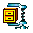 EK-1a (EK-1/a ve EK-1/b EK-1 olarak değiştirildi. 31.7.2009/27305 RG) BAŞVURU FORMUEK-1b (EK-1/a ve EK-1/b EK-1 olarak değiştirildi. 31.7.2009/27305 RG) BAŞVURU FORMUEK-2 (Yürürlükten kaldırıldı. 31.7.2009/27305 RG) KAYIT DEFTERİ ÖRNEĞİEK-3 (Değişik: 31.7.2009/27305 RG) ACİL DURUMLARDA BAŞVURU FORMUEK-4 OKUL ÖNCESİ EĞİTİM KURUMLARI DEVAM ÇİZELGESİEK-5 İNCELEME FORMUEK-6 SÖZLEŞME ÖRNEĞİEK-7a ANAOKULU TAHMİNİ BÜTÇE TABLOSU (Değişik: 31.7.2009/27305 RG) EK-7b İMZA SİRKÜLERİ (Değişik: 31.7.2009/27305 RG)EK-8 (Değişik: 31.7.2009/27305 RG) OKUL ÖNCESİ EĞİTİM KURUMLARINDA TUTULACAK DEFTER, ÇİZELGE, DOSYA VE FORMLAREK-9 ÖĞRETMEN ÇALIŞMA SAATLERİ DEVAM TAKİP DEFTERİEK-10  (Ek : 31.7.2009/27305 RG)  GELİŞİM RAPORUEK-11  (Ek : 31.7.2009/27305 RG) KATILIM BELGESİ_____________________________________________________(1) Bu madde başlığı "Okul Öncesi Eğitim Kurumlarında Temel Çalışma Kuralları" iken, 20.2.2006 tarihli ve 26086 sayılı Resmî Gazete yayımlanan yönetmelikle metne işlendiği şekilde değiştirilmiştir. (2) Bu madde başlığı "Satın Alma Komisyonu" iken, 06.09.2008 tarihli ve 26989 sayılı Resmî Gazete yayımlanan yönetmelikle metne işlendiği şekilde değiştirilmiştir.(3) Bu madde başlığı "Muayene ve Teslim Alma Komisyonu" iken, 06.09.2008 tarihli ve 26989 sayılı Resmî Gazete yayımlanan yönetmelikle metne işlendiği şekilde değiştirilmiştir.(4) "Çocuk Kulüpleri" madde başlığı; 06.09.2008 tarihli ve 26989 sayılı Resmî Gazete'de yayımlanan yönetmelikle eklenmiştir.(5) Bu maddenin giriş cümlesi "Okul öncesi eğitiminde" iken,31/7/2009 tarihli ve 27305 sayılı Resmî Gazete'de yayımlanan Okul Öncesi Eğitim Kurumları Yönetmeliğinde Değişiklik Yapılmasına Dair Yönetmelik'in 2'nci maddesiyle metne işlendiği şekilde değiştirilmiştir.(6) Bu maddenin (d) bendinin son cümlesi  "Yaz eğitimi döneminde yapılan eğitim çalışmalarının sonuçları, değerlendirilerek rapor hâlinde valiliklerce Bakanlığa bildirilir." iken, 31/7/2009 tarihli ve 27305 sayılı Resmî Gazete'de yayımlanan Okul Öncesi Eğitim Kurumları Yönetmeliğinde Değişiklik Yapılmasına Dair Yönetmelik'in 3'üncü maddesiyle metne işlendiği şekilde değiştirilmiştir.(7) Bu maddenin (d) bendinde yer alan "müdürleri" ibaresi, 31/7/2009 tarihli ve 27305 sayılı Resmî Gazete'de yayımlanan Okul Öncesi Eğitim Kurumları Yönetmeliğinde Değişiklik Yapılmasına Dair Yönetmelik'in 5'inci maddesiyle metne işlendiği şekilde değiştirilmiştir.(8) 31/7/2009 tarihli ve 27305 sayılı Resmî Gazete'de yayımlanan Okul Öncesi Eğitim Kurumları Yönetmeliğinde Değişiklik Yapılmasına Dair Yönetmelik'in 8''inci maddesiyle; Bu Yönetmeliğin 17'nci maddesinin ikinci fıkrasının (r) bendi, 41'inci maddesinin iki ve üçüncü fıkraları, 42'nci maddesinin birinci fıkrası, Anaokulu Tahmini Bütçe Tablosu (EK-7/a) ve İmza Sirküleri (EK-7/b nde yer alan "ita amiri" ibareleri, "harcama yetkilisi", "ita amirliği" ibareleri "harcama birimi", "ita amirliğince" ibareleri "harcama birimince" olarak; 18'inci maddesinin ikinci fıkrasının (g) ve 20'nci maddesinin üçüncü fıkrasının (k) bentleri, 41'inci maddesinin iki, üç ve dördüncü fıkraları, 42'nci maddesinin birinci fıkrası, Anaokulu Tahmini Bütçe Tablosu (EK-7/a) ve İmza Sirküleri (EK-7/b) nde yer alan "tahakkuk memuru" ibareleri "gerçekleştirme görevlisi", "tahakkuk memurluğu" ibareleri "gerçekleştirme birimi" olarak değiştirilmiştir.(9) Bu maddenin ikinci fıkrasının(f) bendinde yer alan "vergi iadesi" ibaresi, 31/7/2009 tarihli ve 27305 sayılı Resmî Gazete'de yayımlanan Okul Öncesi Eğitim Kurumları Yönetmeliğinde Değişiklik Yapılmasına Dair Yönetmelik'in 10'uncu maddesiyle madde metninden çıkartılmıştır.(10) 31/7/2009 tarihli ve 27305 sayılı Resmî Gazete'de yayımlanan Okul Öncesi Eğitim Kurumları Yönetmeliğinde Değişiklik Yapılmasına Dair Yönetmelik'in 11''inci maddesiyle; Bu Yönetmeliğin 40 ıncı maddesinin bir ve beşinci fıkralarındaki “muayene ve teslim alma” ibareleri “muayene ve kabul” olarak; aynı maddenin dördüncü fıkrasında yer alan “Denetim Muayene ve Kabul İşlemlerine Dair Mevzuat” ibaresi, “19/12/2002 tarihli ve 24968 sayılı Resmî Gazete’de yayımlanan Mal Alımları Denetim, Muayene ve Kabul İşlemlerine Dair Yönetmelik” olarak; beşinci fıkrasında yer alan “demirbaş eşya” ibaresi ise “taşınırlar” olarak değiştirilmiştir.(11) Bu maddenin birinci fıkrasının son cümlesi olan "Bu işlemler, satın alma, muayene ve teslim alma komisyonlarınca yapılır." ibaresi, 31/7/2009 tarihli ve 27305 sayılı Resmî Gazete'de yayımlanan Okul Öncesi Eğitim Kurumları Yönetmeliğinde Değişiklik Yapılmasına Dair Yönetmelik'in 12'nci maddesiyle metne işlendiği şekilde değiştirilmiştir.(12) Bu madde başlığı "Gözlem-Gelişim Dosyası" iken, 31/7/2009 tarihli ve 27305 sayılı Resmî Gazete'de yayımlanan Okul Öncesi Eğitim Kurumları Yönetmeliğinde Değişiklik Yapılmasına Dair Yönetmelik'in 13'üncü maddesiyle metne işlendiği şekilde değiştirilmiştir. (13) Bu madde başlığı "Öğrenci Dosyası" iken, 31/7/2009 tarihli ve 27305 sayılı Resmî Gazete'de yayımlanan Okul Öncesi Eğitim Kurumları Yönetmeliğinde Değişiklik Yapılmasına Dair Yönetmelik'in 14'üncü maddesiyle metne işlendiği şekilde değiştirilmiştir.(14) Bu madde, 03/04/2012 tarihli ve 28253 sayılı Resmî Gazete'de yayımlanan Okul Öncesi Eğitim Kurumları Yönetmeliğinde Değişiklik Yapılmasına Dair Yönetmelik'in 1'inci maddesiyle metne işlendiği şekilde değiştirilmiştir.Resmî Gazete  : 8.6.2004/25486Tebliğler Dergisi : TEMMUZ 2004/2562 Ek ve Değişiklikler:Ek ve Değişiklikler:Ek ve Değişiklikler:Ek ve Değişiklikler:Ek ve Değişiklikler:1)20.2.2006 / 26086 RG(MART 2006/2582  TD)2)09.6.2007 / 26547RG(TEMMUZ 2007/2598 TD)3)27.10.2007/26683RG(ARALIK 2007/2603 TD)4)06.9.2008/26989RG(EKİM 2008/2613 TD)5)31.7.2009/27305RG(AĞUSTOS 2009/2623TD)6)03.04.2012/28253RG